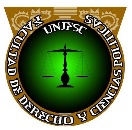 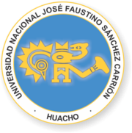         UNIVERSIDAD NSCIONAL JOSE FAUSTINO       SANCHEZ CARRION DE HUACHOFACULTAD DE DERECHO Y CIENCIAS POLÍTICASEscuela profesional de derecho y ciencias políticasUNIVERSIDAD NACIONAL JOSE FAUSTINO SANCHEZ CARRIONFACULTAD DE DERECHO Y CIENCIAS POLITICASASIGNATURA: DERECHO PROCESAL PENAL II.- DATOS GENERALES.II.- SUMILLA.III.- COMPETENCIAS:      3.1.- COMPETENCIA GENERAL:      3.2.- CAPACIDADES:IV.- METODOLOGIA DE ENSEÑANZA Y APRENDIZAJE.V.- MEDIOS MATERIALES Y RECURSOS.VI.- CONTENIDO TEMATICO Y CRONOGRAMA.VII.- EVALUACION.VIII.- BIBLIOGRAFIA BASICA Y COMPLEMENTARIA.                                            ASIGNATURA: DERECHO PROCESAL PENAL III.- DATOS GENERALES:Ciclo Académico                           :  V - A.Código                                          :Plan                                              :Área Curricular                             : Formación Profesional BásicaEscuela Académico Profesional  :  Derecho y Ciencias Políticas.Prerrequisito                                 :  Semestre Académico                    :  2016 – I.Horas Totales                                : 64Horas Teóricas                              : 48Horas Practicas                             : 16Créditos                                         :Docente                                         : José   Antonio   Silva   HidalgoColegiatura                                    : C. A. H. N° 568Correo Electrónico                         : jash.abogado.arbitro.consultor@gmail.comTeléfonos                                       : 977671695II.-  SUMILLA:La asignatura pertenece al área curricular de Formación Profesional Básica; es teórica y práctica, con el objeto de desarrollar competencias sobre la explicación e identificación de las etapas del proceso penal, específicamente conocer los conceptos e instituciones básicas del proceso penal, sus bases constitucionales en que se inspira el Código Procesal Penal, la Acción Penal, La Acción Civil, Jurisdicción y Competencia, El Ministerio Público y los demás Sujetos Procesales que intervienen en el Proceso Penal.El propósito que señala como curso coadyuva al logro del perfil profesional en las competencias para el ejercicio del Derecho en la rama del Derecho Procesal Penal, con conocimientos formales, habilidades intelectuales, competencias comunicativas y habilidades profesionales.III.- COMPETENCIAS3.1. Competencia GeneralEstudiar los conceptos e instituciones básicas del proceso penal. Destacar los principios constitucionales que orientan el proceso penal. Ubicar el Derecho Procesal Penal en el conjunto de las Normas y Ciencias Jurídicas. Conocer la estructura del proceso penal: presupuestos y sistemas.Formular respuestas coherentes ante investigaciones y situaciones penales con aplicación del Código Procesal Penal, sobre la base de los Principios Constitucionales o Derechos Fundamentales, amparados como espíritu y esencia en las que se ha consolidado su creación como rama del derecho.Resolver de forma y manera objetiva ante una investigación determinada con aplicación del Código Procesal Penal, con la finalidad de aportar y uniformizar criterios desde la apertura o inicio de las investigaciones preliminares, cuando se inicia desde la emisión de Disposición Fiscal que apertura o inicia las investigaciones preliminares y señala las diligencias a practicarse, hasta el inicio de la etapa Preparatoria, que se realiza con la Dirección del Ministerio Público, con base a criterios jurídicos científicos y analizando las mejores alternativas de solución de conflicto que prevé el Código Procesal Penal para esta etapa liminar.3.2. CapacidadesAl término de la asignatura los alumnos han adquirido conocimientos y habilidades generales y especificas del dominio del Código Procesal Penal respecto a la etapa inicial de investigación preliminar hasta la etapa de la investigación Preparatoria y los actos de investigación que se realizan en dicha etapa, donde el alumno expresara el dominio de conocimientos, procedimientos y estrategias para la aplicación de la norma subjetiva frente a la solución de un determinado caso.IV.- METODOLOGIA DE ENSEÑANZA – APRENDIZAJELas sesiones de clases en el aula serán trabajadas por el docente haciendo uso del método activo y heurístico (diálogos y discusiones dirigidas, resumen y comentario de jurisprudencias – casaciones emitidas por la Corte Suprema sobre los lineamientos y criterios que uniformizan para una eficaz Investigación Preparatoria, así como de situaciones actuales relacionados a la asignatura), con la finalidad que los alumnos participen de manera ágil y constante en el desarrollo de cada tema lo cual permitirá la fácil comprensión de los argumentaciones que la cátedra proporcione.La metodología que se empleara exige del estudiante la lectura y estudio previo de la información seleccionada, para que esté en condiciones de formar parte activa del desarrollo de las sesiones. El material de estudios consistente en separatas y/o bibliografías sugeridas, debe ser revisado obligatoriamente. Dicho material será proporcionado con anterioridad a la sesión de clase.  Análisis de documentos y jurisprudencias, casos prácticos de las diversas Disposiciones Fiscales, así como de los diversos Requerimientos Fiscales, tales como de las medidas de Coerción Personal y Real, así como de su simulación de audiencias de los mencionados documentos que la cátedra proporcionara.Evaluación de manera permanente para monitorear el desarrollo de casos prácticos, para adquirir destrezas en el desarrollo de la secuencia de litigación oral, en el proceso penal oral.Debates e intercambio de opiniones en clase sobre alguno de los temas de estudio.Todas las clases se desarrollan a través de equipos multimedia, con el uso de diapositivas que desarrollan todas las sesiones de clases.V.- MEDIOS MATERIALES Y RECURSOSLos recursos didácticos para el logro de las competencias y el desarrollo de las capacidades, son los siguientes:Materiales impresos (manuales, separatas y texto básico).Materiales audiovisuales (multimedia y presentaciones fílmicas).Resolución de casos prácticos a través de simulación de Audiencias.VI.- CONTENIDO TEMATICO Y CRONOGRAMAEl Ciclo académico comprende de 04 Módulos, los cuales se detallan a continuación:VII.- EVALUACION:Comprende La evaluación Teórica, Práctica, y los trabajos académicos y el alcance de las competencias establecidas:Para la Evaluación de la parte Teórica – practica será de la siguiente manera:. Evaluación escrita, con Prueba escrita objetiva, individual y prácticas calificadas.. Evaluación Oral: Intervenciones Orales en el desempeño de actuaciones de simulaciones de Audiencias e intervenciones orales en clase Para la Evaluación mediante Trabajos Académicos de acuerdo a la Naturaleza de esta asignatura será de la siguiente manera:. Practicas calificadas objetivas con guía de observación e informe. Monografías.. Solución de Casos prácticos – Simulación de Audiencias.La evaluación para los currículos por competencias será de cuatro módulos de competencias profesionales.El Promedio Final es el Resultado del promedio simple de los promedios ponderados de cada módulo.VIII.- BIBLIOGRAFIA BASICA Y COMPLEMENTARIA8.1. MORENO CATENA, V., Y V. CORTÉS DOMÍNGUEZ., (2004)  Derecho Procesal Penal, Tirant Lo Blanch, Madrid.8.2.  NEYRA FLORES, JOSE ANTONIO, (2010)  Manual del Nuevo Proceso Penal y de Litigación Oral,  Idemsa, Lima. 8.3. PEÑA GONZALES, OSCAR, (2008) Técnicas de Litigación Oral; Apecc, Lima 8.4. SANCHEZ VELARDE, PABLO, (2006)  Derecho Procesal Penal, Idemsa, Lima. 8.5. SAN MARTÍN CASTRO, C.,(2003)  Derecho Procesal Penal, Tomo I y II, Grijley, Lima. 8.6. TALAVERA ELGUERA,(2009),  La Prueba en el Nuevo Proceso Penal, Amag, Lima. 8.7.  TEORÍA DEL CASO: (2001) Técnicas de Debate en el nuevo Proceso Penal; Biblioteca Básica; 8.9 Managua, Nicaragua.LEGISLACION NACIONAL 8.10. Constitución Política del Perú de 1993 8.11. Código Penal de 1991. 8.12. Código Procesal Penal de 2004. 8.13. Ley Orgánica del Poder Judicial. 8.14. Ley Orgánica del Ministerio Público.MODULO I:        BASES Y PRINCIPIOS CONSTITUCIONALES EN QUE SE SUSTENTA  EL TITULO PRELIMINAR DEL CPP Y LA ACCION PENALMODULO I:        BASES Y PRINCIPIOS CONSTITUCIONALES EN QUE SE SUSTENTA  EL TITULO PRELIMINAR DEL CPP Y LA ACCION PENALMODULO I:        BASES Y PRINCIPIOS CONSTITUCIONALES EN QUE SE SUSTENTA  EL TITULO PRELIMINAR DEL CPP Y LA ACCION PENALMODULO I:        BASES Y PRINCIPIOS CONSTITUCIONALES EN QUE SE SUSTENTA  EL TITULO PRELIMINAR DEL CPP Y LA ACCION PENALMODULO I:        BASES Y PRINCIPIOS CONSTITUCIONALES EN QUE SE SUSTENTA  EL TITULO PRELIMINAR DEL CPP Y LA ACCION PENALCapacidad: Reconoce las Bases y Principios Constitucionales que amparan os a y comprende la secuencia y desarrollo de la Investigación PreparatoriaCapacidad: Reconoce las Bases y Principios Constitucionales que amparan os a y comprende la secuencia y desarrollo de la Investigación PreparatoriaCapacidad: Reconoce las Bases y Principios Constitucionales que amparan os a y comprende la secuencia y desarrollo de la Investigación PreparatoriaCapacidad: Reconoce las Bases y Principios Constitucionales que amparan os a y comprende la secuencia y desarrollo de la Investigación PreparatoriaCapacidad: Reconoce las Bases y Principios Constitucionales que amparan os a y comprende la secuencia y desarrollo de la Investigación PreparatoriaSEMANASESIONESFECHACONTENIDO CONCEPTUALCONTENIDO PROCEDIMENTAL12Conoce las Bases y Principios Constitucionales en que se sustenta el Título Preliminar – los diez Artículos.Entiende y Conoce la Acción Penal Pública que prevé el CPP.Entiende y Conoce los Tipos de persecución penal – Pública y Privada.Conoce los delitos de persecución pública que previamente corresponde una autorización ya sea del Congreso o de otro Órgano PúblicoSaber utilizar el Código Procesal Penal, Casaciones que emite la Sala Penal Permanente de la Corte Suprema y jurisprudencias emitidos por el T. C, para analizar dichas disposiciones previstas en el CPP.22Conoce la Aplicación del Principio de Oportunidad, y sus diversas modalidades para acogerse a ella, así como en qué casos procede de acuerdo a lo previsto en el Artículo 2° del CPP.Conoce cuando y en que casos el Ministerio Público se abstendrá de ejercitar la acción penal. Saber utilizar el Código Procesal Penal, Casaciones que emite la Sala Penal Permanente de la Corte Suprema y jurisprudencias emitidos por el T. C, para analizar dichas disposiciones previstas en el CPP.32Conoce cuando se deduce las cuestiones Previa y Prejudicial, así como cuando se deduce las Excepciones de Naturaleza de Juicio; Improcedencia de Acción; Cosa Juzgada; Amnistía y Prescripción; sus trámites y medios impugnatorios.Saber utilizar el Código Procesal Penal, Casaciones que emite la Sala Penal Permanente de la Corte Suprema y jurisprudencias emitidos por el T. C, para analizar dichas disposiciones previstas en el CPP. Simulación de AudienciaMODULO II:        ACCION CIVILMODULO II:        ACCION CIVILMODULO II:        ACCION CIVILMODULO II:        ACCION CIVILMODULO II:        ACCION CIVILCapacidad: Conocer cuando se ejerce la acción civil en una investigación penalCapacidad: Conocer cuando se ejerce la acción civil en una investigación penalCapacidad: Conocer cuando se ejerce la acción civil en una investigación penalCapacidad: Conocer cuando se ejerce la acción civil en una investigación penalCapacidad: Conocer cuando se ejerce la acción civil en una investigación penalSEMANASESIONESFECHACONTENIDO CONCEPTUALCONTENIDO PROCEDIMENTAL42Conoce sobre el Ejercicio de la Acción Civil y su Contenido.Saber utilizar el Código Procesal Penal, Casaciones que emite la Sala Penal Permanente de la Corte Suprema y jurisprudencias emitidos por el T. C, para analizar dichas disposiciones previstas en el CPP.52Entiende como se efectúa el Ejercicio Alternativo y de Accesoriedad de la Acción Civil derivada de un hecho punible.Saber utilizar el Código Procesal Penal, Casaciones que emite la Sala Penal Permanente de la Corte Suprema y jurisprudencias emitidos por el T. C, para analizar dichas disposiciones previstas en el CPP.62Conoce el Desistimiento, Transacción y Nulidades de Transferencias, derivados de la acción civil. Saber utilizar el Código Procesal Penal, Casaciones que emite la Sala Penal Permanente de la Corte Suprema y jurisprudencias emitidos por el T. C, para analizar dichas disposiciones previstas en el CPP.MODULO III:       JURISDICCION Y COMPETENCIAMODULO III:       JURISDICCION Y COMPETENCIAMODULO III:       JURISDICCION Y COMPETENCIAMODULO III:       JURISDICCION Y COMPETENCIAMODULO III:       JURISDICCION Y COMPETENCIACapacidad: Conocer y Comprender la Jurisdicción y Competencia del Órgano Jurisdiccional en materia Procesal PenalCapacidad: Conocer y Comprender la Jurisdicción y Competencia del Órgano Jurisdiccional en materia Procesal PenalCapacidad: Conocer y Comprender la Jurisdicción y Competencia del Órgano Jurisdiccional en materia Procesal PenalCapacidad: Conocer y Comprender la Jurisdicción y Competencia del Órgano Jurisdiccional en materia Procesal PenalCapacidad: Conocer y Comprender la Jurisdicción y Competencia del Órgano Jurisdiccional en materia Procesal PenalSEMANASESIONESFECHACONTENIDO CONCEPTUALCONTENIDO PROCEDIMENTAL72Conocer la Potestad Jurisdiccional del Estado en materia Penal.Conoce la Improrrogabilidad de la Jurisdicción Penal.Conocer los límites de la Jurisdicción Penal ordinaria.Saber utilizar el Código Procesal Penal, Casaciones que emite la Sala Penal Permanente de la Corte Suprema y jurisprudencias emitidos por el T. C, para analizar dichas disposiciones previstas en el CPP.82Conocer y entender la Determinación de la Competencia.Conocer la competencia por razón de Territorio.Conocer la Competencia Objetiva y Funcional.Saber utilizar el Código Procesal Penal, Casaciones que emite la Sala Penal Permanente de la Corte Suprema y jurisprudencias emitidos por el T. C, para analizar dichas disposiciones previstas en el CPP.92Conocer cómo se da la Competencia por Conexión.Conocer y Entender las Cuestiones de Competencia: Declinatoria de Competencia; Transferencia de Competencia; Contienda de Competencia.Conocer  la acumulación de Procesos.Conocer cuando y contra quienes se plantea la Inhibición y RecusaciónSaber utilizar el Código Procesal Penal, Casaciones que emite la Sala Penal Permanente de la Corte Suprema y jurisprudencias emitidos por el T. C, para analizar dichas disposiciones previstas en el CPP.MODULO IV:    EL MINISTERIO PÚBLICO Y LOS DEMAS SUJETOS PROCESALESMODULO IV:    EL MINISTERIO PÚBLICO Y LOS DEMAS SUJETOS PROCESALESMODULO IV:    EL MINISTERIO PÚBLICO Y LOS DEMAS SUJETOS PROCESALESMODULO IV:    EL MINISTERIO PÚBLICO Y LOS DEMAS SUJETOS PROCESALESMODULO IV:    EL MINISTERIO PÚBLICO Y LOS DEMAS SUJETOS PROCESALESCapacidad: Conocer y Comprender las Atribuciones y Actuaciones que realiza el Ministerio Público y los demás Sujetos ProcesalesCapacidad: Conocer y Comprender las Atribuciones y Actuaciones que realiza el Ministerio Público y los demás Sujetos ProcesalesCapacidad: Conocer y Comprender las Atribuciones y Actuaciones que realiza el Ministerio Público y los demás Sujetos ProcesalesCapacidad: Conocer y Comprender las Atribuciones y Actuaciones que realiza el Ministerio Público y los demás Sujetos ProcesalesCapacidad: Conocer y Comprender las Atribuciones y Actuaciones que realiza el Ministerio Público y los demás Sujetos ProcesalesSEMANASESIONESFECHACONTENIDO CONCEPTUALCONTENIDO PROCEDIMENTAL102Conocer e identificar las Funciones, Atribuciones y Obligaciones que tiene y realiza el Ministerio Público.Conoce cuando procede la exclusión del Fiscal, sus actividades y distribución de Funciones.Conoce e identifica cuando se da la investigación del Delito destinada a ejercitar la acción penal.Reconoce cuando y en qué casos el Ministerio Público ejerce poder coercitivo.Saber utilizar el Código Procesal Penal, Casaciones que emite la Sala Penal Permanente de la Corte Suprema y jurisprudencias emitidos por el T. C, para analizar dichas disposiciones previstas en el CPP.112Conocer e identificar la Función de Investigación y Atribuciones de la Policía.Conoce e Identifica los Derechos del Imputado, momento y carácter de la declaración; instrucciones preliminares.Conoce e identifica los Derechos, Deberes,  Atribuciones y Funciones del Abogado Defensor, así como cuando ejerce el derecho a la defensa técnica, compatibilidad del patrocinio, Defensa Conjunta. Saber utilizar el Código Procesal Penal, Casaciones que emite la Sala Penal Permanente de la Corte Suprema y jurisprudencias emitidos por el T. C, para analizar dichas disposiciones previstas en el CPP.122Conoce sobre la intervención en el proceso de Personas Juridicas, como se incorporan al proceso; oportunidad y tramite; designación de apoderado judicial, Derechos y garantía.Conoce al agraviado, su definición, derechos y deberes, así como su designación de un apoderado comúnSaber utilizar el Código Procesal Penal, Casaciones que emite la Sala Penal Permanente de la Corte Suprema y jurisprudencias emitidos por el T. C, para analizar dichas disposiciones previstas en el CPP.132Conoce e identifica al Actor Civil, su constitución y Derechos; concurrencia de peticiones, requisitos para constituirse, oportunidad de su constitución, tramite de la constitución, medio impugnatorio, facultades, impedimento de acudir a la vía extrapenal.Saber utilizar el Código Procesal Penal, Casaciones que emite la Sala Penal Permanente de la Corte Suprema y jurisprudencias emitidos por el T. C, para analizar dichas disposiciones previstas en el CPP.141Conoce e identifica al Querellante Particular en los delitos de ejercicio privado de la acción penal; requisitos para constituirse; Facultades y Desistimiento.Saber utilizar el Código Procesal Penal, Casaciones que emite la Sala Penal Permanente de la Corte Suprema y jurisprudencias emitidos por el T. C, para analizar dichas disposiciones previstas en el CPP.151Conocer al Tercero Civil, citación a quienes tengan responsabilidad civil, tramite Derechos y Garantía del ProcesoSaber utilizar el Código Procesal Penal, Casaciones que emite la Sala Penal Permanente de la Corte Suprema y jurisprudencias emitidos por el T. C, para analizar dichas disposiciones previstas en el CPP.VARIABLEPONDERACIONUNIDADES DIDACTICAS DENOMINADAS MODULOSVARIABLEP1UNIDADES DIDACTICAS DENOMINADAS MODULOSEvaluación de conocimiento30%El Ciclo académico comprende 4 módulosEvaluación de Producto35%El Ciclo académico comprende 4 módulosEvaluación de Desempeño35%El Ciclo académico comprende 4 módulos